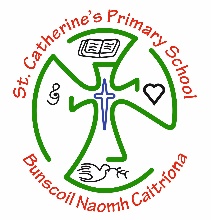 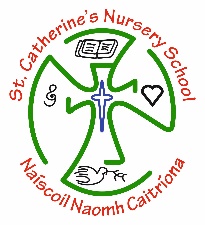 P6 Summer Packs for Transfer Tests – Learning TogetherDear Parent/Guardian,We hope you are all well and continuing to keep safe.With schools not returning until September and the revised dates for the Transfer Tests having been released, Learning Together have been working on their packs for the summer months.  These packs are priced at £3.00 per pack.If you are interested in ordering a pack (optional) please email you child’s teacher by Wednesday 20th May 2020.Contact email:P6a: Mr McGuigan  amcuigan559@c2kni.netP6b: Mrs Deery cdeery318@c2kni.netP6c : Miss Keyes ekeyes746@c2kni.net 
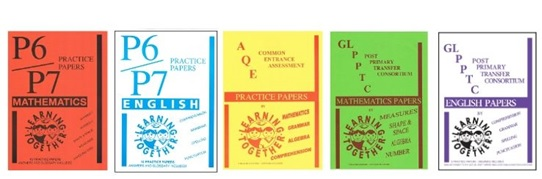 Take care and stay safe,Year 6 team Mr McGuigan, Mrs Deery & Miss Keyes